1.1 выполняемые функции в общественных объединениях Университета1.2 проведение (обеспечение проведения) общественно значимых мероприятий2.2 систематическое участие в деятельности по информационному обеспечению общественно значимых мероприятий Университета2.2.1 ведение социальных сетей Университета2.2.2. сайт Университета2.2.3. газета «Сеченовские вести»2.2.4. информационное обеспечение мероприятийС порядком назначения повышенной государственной академической стипендии ознакомлен(а). Подтверждаю достоверность предоставленной информации в настоящем заявлении.Дата подачи		18.09.2020		подпись обучающегося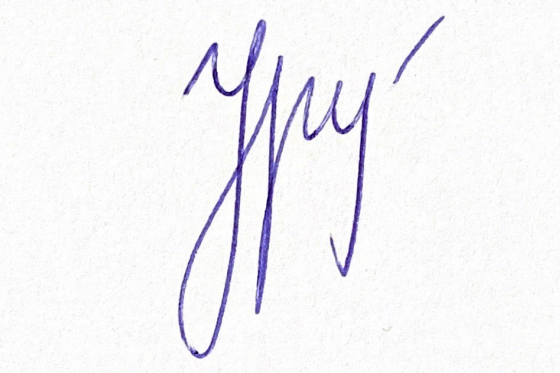 Подтверждаю, что данный обучающийся действительно имеет упомянутые выше достижения в общественной деятельности. Рекомендую к участию в конкурсе на назначение повышенной государственной академической стипендии.Дата 				подпись руководителя			ФИО руководителяПредседателю Стипендиальной комиссии Сеченовского Университета, проректору по учебной работе Т.М. ЛитвиновойПредседателю Стипендиальной комиссии Сеченовского Университета, проректору по учебной работе Т.М. ЛитвиновойПредседателю Стипендиальной комиссии Сеченовского Университета, проректору по учебной работе Т.М. ЛитвиновойПредседателю Стипендиальной комиссии Сеченовского Университета, проректору по учебной работе Т.М. ЛитвиновойПредседателю Стипендиальной комиссии Сеченовского Университета, проректору по учебной работе Т.М. ЛитвиновойПредседателю Стипендиальной комиссии Сеченовского Университета, проректору по учебной работе Т.М. ЛитвиновойПредседателю Стипендиальной комиссии Сеченовского Университета, проректору по учебной работе Т.М. ЛитвиновойПредседателю Стипендиальной комиссии Сеченовского Университета, проректору по учебной работе Т.М. ЛитвиновойПредседателю Стипендиальной комиссии Сеченовского Университета, проректору по учебной работе Т.М. ЛитвиновойПредседателю Стипендиальной комиссии Сеченовского Университета, проректору по учебной работе Т.М. ЛитвиновойПредседателю Стипендиальной комиссии Сеченовского Университета, проректору по учебной работе Т.М. ЛитвиновойПредседателю Стипендиальной комиссии Сеченовского Университета, проректору по учебной работе Т.М. ЛитвиновойПредседателю Стипендиальной комиссии Сеченовского Университета, проректору по учебной работе Т.М. ЛитвиновойПредседателю Стипендиальной комиссии Сеченовского Университета, проректору по учебной работе Т.М. ЛитвиновойПредседателю Стипендиальной комиссии Сеченовского Университета, проректору по учебной работе Т.М. ЛитвиновойПредседателю Стипендиальной комиссии Сеченовского Университета, проректору по учебной работе Т.М. ЛитвиновойПредседателю Стипендиальной комиссии Сеченовского Университета, проректору по учебной работе Т.М. ЛитвиновойПредседателю Стипендиальной комиссии Сеченовского Университета, проректору по учебной работе Т.М. ЛитвиновойПредседателю Стипендиальной комиссии Сеченовского Университета, проректору по учебной работе Т.М. ЛитвиновойПредседателю Стипендиальной комиссии Сеченовского Университета, проректору по учебной работе Т.М. ЛитвиновойПредседателю Стипендиальной комиссии Сеченовского Университета, проректору по учебной работе Т.М. ЛитвиновойЗаявляемые достижения на назначение повышенной государственнойакадемической стипендии в осеннем семестре 2020/2021 учебного годаЗаявляемые достижения на назначение повышенной государственнойакадемической стипендии в осеннем семестре 2020/2021 учебного годаЗаявляемые достижения на назначение повышенной государственнойакадемической стипендии в осеннем семестре 2020/2021 учебного годаЗаявляемые достижения на назначение повышенной государственнойакадемической стипендии в осеннем семестре 2020/2021 учебного годаЗаявляемые достижения на назначение повышенной государственнойакадемической стипендии в осеннем семестре 2020/2021 учебного годаЗаявляемые достижения на назначение повышенной государственнойакадемической стипендии в осеннем семестре 2020/2021 учебного годаЗаявляемые достижения на назначение повышенной государственнойакадемической стипендии в осеннем семестре 2020/2021 учебного годаЗаявляемые достижения на назначение повышенной государственнойакадемической стипендии в осеннем семестре 2020/2021 учебного годаЗаявляемые достижения на назначение повышенной государственнойакадемической стипендии в осеннем семестре 2020/2021 учебного годаЗаявляемые достижения на назначение повышенной государственнойакадемической стипендии в осеннем семестре 2020/2021 учебного годаЗаявляемые достижения на назначение повышенной государственнойакадемической стипендии в осеннем семестре 2020/2021 учебного годаЗаявляемые достижения на назначение повышенной государственнойакадемической стипендии в осеннем семестре 2020/2021 учебного годаЗаявляемые достижения на назначение повышенной государственнойакадемической стипендии в осеннем семестре 2020/2021 учебного годаЗаявляемые достижения на назначение повышенной государственнойакадемической стипендии в осеннем семестре 2020/2021 учебного годаЗаявляемые достижения на назначение повышенной государственнойакадемической стипендии в осеннем семестре 2020/2021 учебного годаЗаявляемые достижения на назначение повышенной государственнойакадемической стипендии в осеннем семестре 2020/2021 учебного годаЗаявляемые достижения на назначение повышенной государственнойакадемической стипендии в осеннем семестре 2020/2021 учебного годаЗаявляемые достижения на назначение повышенной государственнойакадемической стипендии в осеннем семестре 2020/2021 учебного годаЗаявляемые достижения на назначение повышенной государственнойакадемической стипендии в осеннем семестре 2020/2021 учебного годаЗаявляемые достижения на назначение повышенной государственнойакадемической стипендии в осеннем семестре 2020/2021 учебного годаЗаявляемые достижения на назначение повышенной государственнойакадемической стипендии в осеннем семестре 2020/2021 учебного годаФАМИЛИЯФАМИЛИЯУРУШАДЗЕИМЯИМЯНАТАЛЬЯОТЧЕСТВО (при наличии)ОТЧЕСТВО (при наличии)ДМИТРИЕВНАМОБИЛЬНЫЙ ТЕЛЕФОНМОБИЛЬНЫЙ ТЕЛЕФОНМОБИЛЬНЫЙ ТЕЛЕФОНМОБИЛЬНЫЙ ТЕЛЕФОНМОБИЛЬНЫЙ ТЕЛЕФОНМОБИЛЬНЫЙ ТЕЛЕФОН89057047130Е-MAILNATALIU98@MAIL.RUВид деятельностиОБЩЕСТВЕННАЯ№п/пПериод выполнения функцийФункцияБалл1С марта 2019 года по настоящее времяАктивист отряда Волонтерского Центра «Авангард профилактики» 12С марта 2020 года по настоящее время Руководитель проекта «Женские консультации» (цикл подпроектов)10Итого:Итого:Итого:11№п/пДата проведенияНаименование мероприятияУровень проведенияВыполняемая функция на мероприятииКоличество днейБалл110.09.2019Организация набора волонтеров среди студентов ИОЗ 3-6 курсов в отряд Волонтерского центра «Авангард профилактики» Сеченовского УниверситетаУниверситетТим-лидер 152 11.09.2019 – 18.09.2019 г. Подготовка новых волонтеров (курс обучения) к мероприятиям и знакомство их с общественной жизнью отрядаУниверситетВолонтер7103Октябрь 2019 г. Создание базы данных на основе анкетирования и собеседования с представителями других ВУЗов по вопросам вакцинопрофилактики, обработка материала, выстраивание на результатах этого стратегического вектора развития программы работы «Авангарда профилактики» РегиональныйВолонтер3010422.10.2019 г.Проект «От студента студенту - скажи вакцинации Да!» по вакцинопрофилактике для студентов Российского Государственного Гуманитарного Университета (РГГУ) РегиональныйТим-лидер мероприятия155 24.10.2019-25.10.2019 гВсероссийская научно-практическая конференция с между народным участием «Актуальные проблемы эпидемиологии инфекционных и неинфекционных болезней» ВсероссийскийВолонтер210605.11.2019 г.Проект «От студента студенту - скажи вакцинации Да!» по вакцинопрофилактике для студентов РГАУ-МСХА имени К.А.ТимирязеваРегиональныйТим-лидер мероприятия15707.11.2019 г.Проект «От студента студенту - скажи вакцинации Да!» по вакцинопрофилактике для студентов университета науки и технологий МИСиС Региональный Тим-лидер мероприятия15813.11.2019 г.Проект «От студента студенту - скажи вакцинации Да!» по вакцинопрофилактике для студентов МГАХИ имени В. И. Сурикова. Региональный Тим-лидер мероприятия15920.11.2019 г.Организация интерактива по командообразованию совместно с университетом науки и технологий МИСиС для волонтеров ИОЗ Университет  Волонтер1110 23.11.2019 -24.11.2019 г. День открытых дверей Сеченовского Университета. Университет  Волонтер251117.12.2019 г.Организация интерактива по публичным выступлениям совместно с университетом науки и технологий МИСиС для волонтеров ИОЗ  Университет Волонтер111217.01.2020 г. Организация интерактива-встречи Ю.В. Химяк психолог-коуча-тренера по публичным выступлениям для волонтеров  Университет Волонтер1113 23.01.2020-30.01.2020 г.Разработка нормативно-правого документа (Кодекс волонтера «Авангарда профилактики»), регламентирующий работу в организации  Университет Волонтер71014 06.02.2020 г.Проект «От студента студенту - скажи вакцинации Да!» повакцинопрофилактике для студентов Сеченовского Университета 1-4 курса. УниверситетТим-лидер мероприятия151509.02.2020 г.День открытых дверей Сеченовского Университета.УниверситетВолонтер111616.02.2020 г.Организация мероприятия «Университетские субботы» для школьников и абитуриентов Сеченовского университета.УниверситетТим-лидер мероприятия1517 19.02.2020 г. День Защитника Отечества в Сеченовском УниверситетеУниверситетВолонтер111803.03.2020 г.Научно-практический семинар ФБУН Центральный НИИ Эпидемиологии Роспотребнадзора. «Аллергология: новые горизонты».ВедомственныйВолонтер111913.03.2020 г.IX Научно-практическая конференция. «Здоровье иммунной системы. Преемственность ведения иммунокомпрометированных пациентов в стационаре и поликлиническом звене»РегиональныйВолонтер1120 30.03.2020 – 06.04.2020 г. Подготовка новых волонтеров (курс обучения) к мероприятиям и знакомство их с общественной жизнью отряда  Университет Волонтер7102129.04.2020 г. Организация онлайн-лекции и мини-интерактива в социальной группе Вконтакте «Авангард профилактики» по вакцинопрофилактике для студентов Предуниверсария Сеченовского Университета УниверситетТим-лидер 152221.05.2020 г. IV Всероссийская научно-практическая онлайн -конференция молодых ученых «Научно-практические аспекты эпидемиологии инфекционных и неинфекционных болезней» помощь в организации мероприятия, техническая поддержка мероприятия - Всероссийский  Тим-лидер 1102322.05.2020 г. VIII Всероссийская студенческая онлайн - олимпиада по эпидемиологии. Сопровождение команд на всех этапах мероприятия, техническая поддержка, сбор результатов Всероссийский Тим-лидер 1102430.06.2020 г.организация онлайн-выпускного для студентов 6 курса ИОЗУниверситет Волонтер112510.09.2020-11.09.2020 гПроведения кампании по привлечению новых волонтеров среди студентов 3-5 курса ИОЗУниверситет Волонтер252615.09.2020 – 16.09.2020 г.Организация набора волонтеров среди студентов ИОЗ 3-5 курсов в отряд Волонтерского центра «Авангард профилактики» Сеченовского УниверситетаУниверситетВолонтер25Итого:Итого:Итого:Итого:Итого:Итого:144№п/пНазвание соц сети и общественной организацииОхват аудитории (количество подписчиков)Администратор/ автор постов (не менее 8 постов за месяц)/дизайнер соц.сетей (8 постов в месяц) в течение полугодаБаллИтого:Итого:Итого:Итого:/пДата публикацииИнформационный материал (заметка, новость и т.п.) / тематический блогИндивидуальное ведение/коллективная работаБаллИтого:Итого:Итого:Итого:№п/пДата публикацииНазвание статьяОсновная полоса/ студенческая вкладкаавтор/соавторствоБаллИтого:Итого:Итого:Итого:Итого: